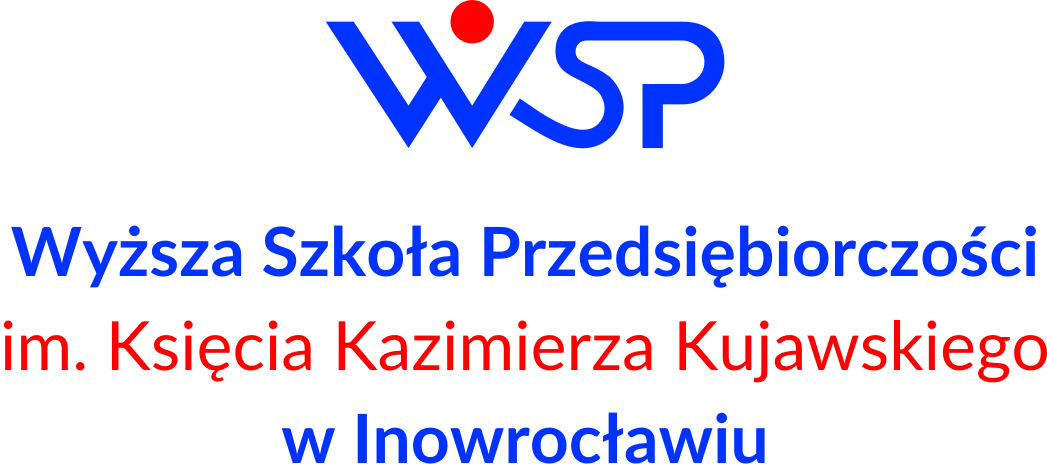 Załącznik nr 10do Regulaminu przyznawania świadczeń pomocy materialnej dla studentów Wyższej Szkoły Przedsiębiorczości im. Ks. K. Kujawskiego w Inowrocławiu – rok akademicki 2023/2024WNIOSEKO PRZYZNANIE ZAPOMOGIProszę o przyznanie jednorazowej zapomogi z powodu:	mojego nieszczęśliwego wypadku,mojej udokumentowanej, poważniej i długotrwałej choroby,śmierci rodzica, opiekuna prawnego, rodzeństwa, dziecka, małżonka,nagłego pogorszenia mojej sytuacji materialnej spowodowanego wystąpieniem klęski żywiołowej,inne: ……………………………………………………………………………………………………………………….………………………										data, czytelny podpis studenta (imię, nazwisko)Załącznik nr 10do Regulaminu przyznawania świadczeń pomocy materialnej dla studentów Wyższej Szkoły Przedsiębiorczości im. Ks. K. Kujawskiego w Inowrocławiu – rok akademicki 2023/2024Proszę o przekazywanie wszystkich świadczeń pomocy materialnej  na numer konta:w banku:........................................................................................................................................................,właścicielem konta jest (imię i nazwisko): ....................................................................................................................., adres zamieszkania właściciela konta.................................................................................................................................UWAGA! Powyższa dyspozycja jest ważna, aż do złożenia podania o zmianę konta.OŚWIADCZENIE1.Studiowałem (am) / nie studiowałem(am) (właściwe podkreślić): na kierunku………………………………,  który ukończyłem(am) w ……………roku z tytułem……………………………..2.Świadomy(a) odpowiedzialności za podanie nieprawdziwych danych, w tym odpowiedzialności dyscyplinarnej i obowiązku zwrotu nieprawnie pobranych świadczeń oświadczam, że wszystkie załączone dokumenty i dane zawarte są kompletne i zgodne ze stanem faktycznym.3. Oświadczam, że zapoznałem się z Regulaminem przyznawania pomocy materialnej dla studentów Wyższej Szkoły Przedsiębiorczości im. Księcia Kazimierza Kujawskiego. W przypadku otrzymania stypendium niezgodnie z postanowieniami ww. regulaminu lub ustawy Prawo o szkolnictwie wyższym i nauce z dnia 20 lipca 2018 r. (Dz. U. z 2023 r. poz. 742 z późn. zm.), zobowiązuję się do zwrotu niesłusznie pobranych kwot stypendium.4. Wyrażam zgodę na przetwarzanie moich danych osobowych zgodnie z ustawą z dnia 10 maja 2018 r.  
o ochronie danych osobowych (Dz. U. z 2019 r. poz. 1781 z późn. zm.), przepisami Rozporządzenia Parlamentu Europejskiego i Rady (UE) 016/679 z dnia 27 kwietnia 2016 r. w sprawie ochrony osób fizycznych w związku z przetwarzaniem danych osobowych i w sprawie swobodnego przepływu takich danych oraz uchylenia dyrektywy 95/46/WE (ogólne rozporządzenie o ochronie danych) oraz przepisami wewnętrznymi obowiązującymi w Wyższej Szkole Przedsiębiorczości im. Księcia Kazimierza Kujawskiego, wyłącznie w celu i w zakresie niezbędnym do rozpatrzenia i realizacji wniosku o przyznanie stypendium rektora.5. Nie pobieram i nie ubiegam się/ Pobieram, /ubiegam się o przyznanie stypendium rektora  na innym kierunku studiów (dotyczy to także innej uczelni). 6. Zobowiązuję się do niezwłocznego (bez wezwania) powiadomienia organ przyznający świadczenie o każdej zmianie mającej wpływ na prawo do stypendium lub na jego wysokość, jakie zaistnieją do czasu wydania decyzji w sprawie stypendium.								  …………………………………….………………………										data, czytelny podpis studenta (imię, nazwisko)………………………………………………………………………………………..Potwierdzenie przyjęcia wniosku data , pieczęć i podpis pracownika uczelniZałącznik nr 10do Regulaminu przyznawania świadczeń pomocy materialnej dla studentów Wyższej Szkoły Przedsiębiorczości im. Ks. K. Kujawskiego w Inowrocławiu – rok akademicki 2023/2024Data …………………………………………………….                                                          Czytelny podpis studenta (imię, nazwisko)………………………………………………..………………………………………………………………………………………..Potwierdzenie przyjęcia wnioskudata , pieczęć i podpis pracownika uczelni*niepotrzebne skreślić**właściwe zaznaczyćZałącznik nr 10do Regulaminu przyznawania świadczeń pomocy materialnej dla studentów Wyższej Szkoły Przedsiębiorczości im. Ks. K. Kujawskiego w Inowrocławiu – rok akademicki 2023/2024DANE STUDENTA (wypełnia Student)DANE STUDENTA (wypełnia Student)DANE STUDENTA (wypełnia Student)DANE STUDENTA (wypełnia Student)Nazwisko i imię:Nazwisko i imię:Wydział: Nauk Stosowanych                 Wydział: Nauk Stosowanych                 Kierunek:Kierunek:Poziom studiów:   I stopniaII stopnia	        Poziom studiów:   I stopniaII stopnia	        Forma studiów:            stacjonarne                                             niestacjonarne (zaznaczyć  X)             Forma studiów:            stacjonarne                                             niestacjonarne (zaznaczyć  X)             Rok studiów…………………….Semestr studiów……………………….Semestr studiów……………………….nr albumu……………………………………………………………………………………………………..Adres stałego miejsca zamieszkania…………………………………………………………………………………………………………………………………………………………………..Adres stałego miejsca zamieszkania…………………………………………………………………………………………………………………………………………………………………..Adres stałego miejsca zamieszkania…………………………………………………………………………………………………………………………………………………………………..Adres stałego miejsca zamieszkania…………………………………………………………………………………………………………………………………………………………………..TELEFON: ………………………………………………………………………..  ADRES E-MAIL ……………………………………………………………………………………………………………….TELEFON: ………………………………………………………………………..  ADRES E-MAIL ……………………………………………………………………………………………………………….TELEFON: ………………………………………………………………………..  ADRES E-MAIL ……………………………………………………………………………………………………………….TELEFON: ………………………………………………………………………..  ADRES E-MAIL ……………………………………………………………………………………………………………….DODATKOWE INFORMACJE (wypełnia Student)DODATKOWE INFORMACJE (wypełnia Student)W bieżącym roku akademickim: 2023/2024Ubiegałem (am) się o zapomogę**)            nie/          takOtrzymałem(am) zapomogę**)                   nie/          tak  data decyzji ……………………………….....                                                                                      wysokość zapomogi w zł ………………..…….Ubiegałem(am) się o zapomogę z tytułu tego samego zdarzenia losowego*)        nie/        tak  W bieżącym roku akademickim: 2023/2024Ubiegałem (am) się o zapomogę**)            nie/          takOtrzymałem(am) zapomogę**)                   nie/          tak  data decyzji ……………………………….....                                                                                      wysokość zapomogi w zł ………………..…….Ubiegałem(am) się o zapomogę z tytułu tego samego zdarzenia losowego*)        nie/        tak  SZCZEGÓŁÓWE UZASADNIENIE WNIOSKU (wypełnia Student)SZCZEGÓŁÓWE UZASADNIENIE WNIOSKU (wypełnia Student)………………………………………………………………………………………………………………………………………………………………………………………………………………………………………………………………………………………………………………………………………………………………………………………………………………………………………………………………………………………………………………………………………………………………………………………………………………………………………………………………………………………………………………………………………………………………………………………………………………………………………………………………………………………………………………………………………………………………………………………………………………………………………………………………………………………………………………………………………………………………………………………………………………………………………………………………………………………………………………………………………………………………………………………………………………………………………………………………………………………………………………………………………………………………………………………………………………………………………………………………………………………………………………………………………………………………………………………………………………………………………………………………………………………………………………………………………………………………………………………………………………………………………………………………………………………………………………………………………………………………………………………………………………………………………………………………………………………………………………………………………………………………………………………………………………………………………………………………………………………………………………………………………………………………………………………………………………………………………………………………………………………………………………………………………………………………………………………………………………………………………………………………………………………………………………………………………………………………………………………………………………………………………………………………………………………………………………………………………………………………………………………………………………………………………………………………………………………………………………………………………………………………………………………………………………………………………………………………………………………………………………………………………………………………………………………………………………………………………………………………………………………………………………………………………………………………………………………………………………………………………………………………ZAŁĄCZNIKI (wypełnienia Student)ZAŁĄCZNIKI (wypełnienia Student)1. …………………………………………………………………………4. …………………………………………………………………………2. …………………………………………………………………………5. …………………………………………………………………………3. ………………………………………………………………………6. …………………………………………………………………………Decyzja Komisji StypendialnejDecyzja Komisji StypendialnejDecyzja Komisji StypendialnejPodpisy członków KomisjiWezwanie do uzupełnienia dokumentów do dnia: ………TAKNIEWezwanie do uzupełnienia dokumentów do dnia: ………Pozostawienie wniosku bez rozpatrzenia do dnia:Przyznano/ nie przyznano* stypendium: - Rektora w wysokości…………….…...…, Przyznano/ nie przyznano* stypendium: - Rektora w wysokości…………….…...…, Przyznano/ nie przyznano* stypendium: - Rektora w wysokości…………….…...…, Na okres od……………………do…………………………Na okres od……………………do…………………………Na okres od……………………do…………………………Data rozpatrzenia wniosku………………………………………………….Data rozpatrzenia wniosku………………………………………………….Data rozpatrzenia wniosku………………………………………………….